Aether Mechanics proposes a comprehensible aether theory based on Newton’s laws of motion that can explain the causes of four fundamental forces: gravitational force, electromagnetic force, strong nuclear force, and weak nuclear force. The following is a list summarizing this theory: Gravitational force can be derived from aether pressure difference due to aether flow velocity difference following Bernoulli’s principle. Light as a coupled relationship between electric wave and magnetic wave is explained and illustrated using the translational and rotational motions of aether particles. A unique uncharged atomic model is proposed to explain the strong and weak nuclear forces. In this atomic model, nucleus has no electric charge and is made of only neutron as a sink of aether flow. Five Predictions of Science     1.  There are anti-gravitational forces between two suns.     2.  There are anti-gravitational forces between two black holes.     3.  Black holes are super heavy atoms.     4.  Black holes can turn into new stars and dead stars turn into black holes.     5.  Nuclear waste can be disposed into the sun. Bonus materials of tensor analysis are included in the appendix of this book. Additional matrix formats are shown along the 2nd order tensor format to help readers visualize the tensor operations.        Download free chapters from: http://aethermechanics.com/book/購書請上網站：www.amazon.com           參考網站：AetherMechanics.com搜尋 (Books)：Aether Mechanics         定價：25.6 美元ISBN-13: 978-0986388408                ISBN: 0986388408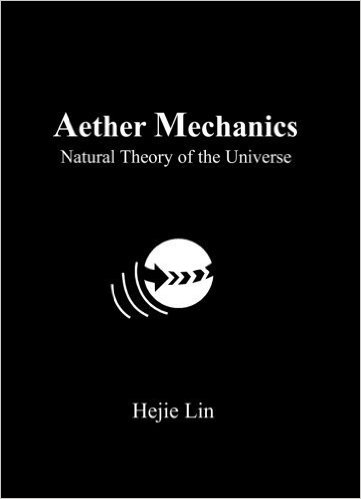 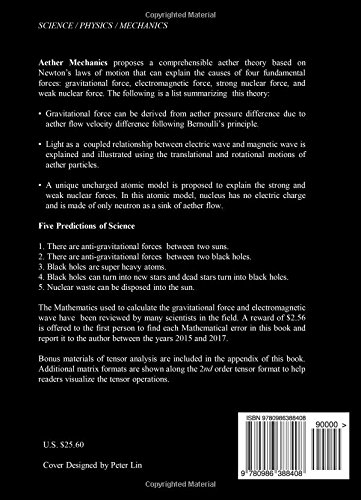 